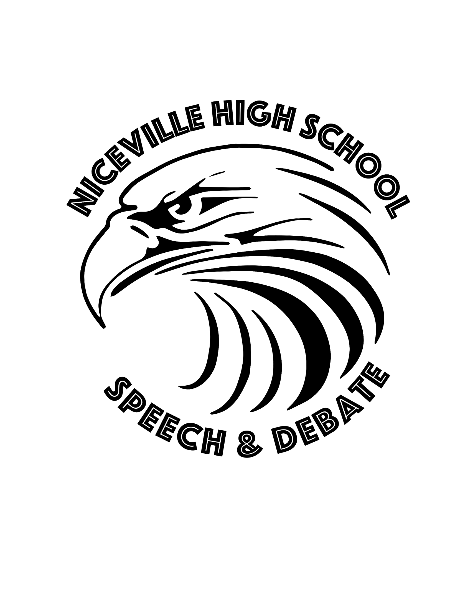 NICEVILLE Forensics NSDA BIG QUESTION DEBATEFriday, 20 October 17 		4-8 PM		Students gather in café; judges in media center	Send in competitors’ names NLT 19 Oct.	to buisp@okaloosaschools.com 	&NICEVILLE Forensics FFL INVITATIONALSpeech & Debate TournamentSaturday, 21 Oct 17 		8 AM -5 PM    		Students gather in café; judges in media centerSpeech events: DI, HI, OO, Dec, USX, POIDebate events: PF, CD, LDEntry fee $25.00 Chick-Fil-A box lunch included orders due NLT Monday, 16 Oct. 17Please specify number of vegetarian meal options. A nut-free room will be available for lunch. Gulf Breeze High School’s Homecoming was moved due to Hurricane Nate, so they may be leaving before awards; please have someone designated to take awards. CD Legislation due Friday, 13 October email to buisp@okaloosaschools.com